D55-- AVOIDING DANGLING AND MISPLACED MODIFIERS 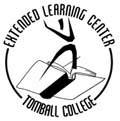 Directions: Combine each pair of sentences into a single sentence by rewriting one as a modifier. Make sure each modifier applies clearly to the appropriate word. You will have to add, delete and rearrange words, and you may find that more than one answer is possible in each case. Example: Bob demanded a hearing from the faculty. Bob wanted to appeal the decision. Answer: Wanting to appeal the decision, Bob demanded a hearing from the faculty. 1. We were taking our seats. The announcer read the line-up. 2. I was rushing to the interview. My shoelace broke. 3. The children crowded into the buses. The children were from the fifth grade. 4. She was trying to cheer Jason up. Her Halloween mask terrified Jason instead. 5. They were holding hands. A man crept up behind them. 6. She rested her bandaged foot on the stool. She was wearing a yellow satin robe. 7. My uncle said he had never received good advice. He was fifty years old then. 8. Several people saw the ranch hand. The people had been shopping in town. 9. We reached the end of the road. A vast emptiness surrounded us. 10. Sylvie received a letter announcing she had won. The letter came the day after she returned from vacation. 